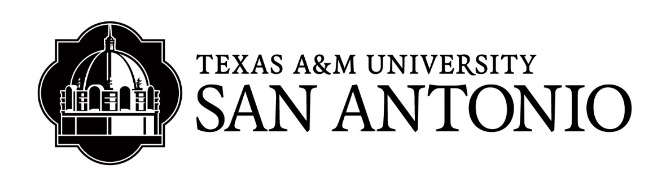 INSTITUTIONAL ANIMAL CARE AND USE COMMITTEEADVERSE EVENT/UNANTICIPATED OUTCOME REPORTING FORM(Please type. Handwritten copies cannot be accepted) Submit completed form to: iacuc@tamusa.eduIACUC/AUP Protocol #:________________Adverse Event:  Any happening that is not consistent with routine expected outcomes that results in any unexpected animal welfare issues (death, disease, or distress) or human health risks (zoonotic disease or injuries).Date of Event: _________________________________________________________Location of Event: ______________________________________________________ Species: _________________ Number of animals: _____________________________Outcome: Treated/Recovered	  Treated/Euthanized  Fatal	 Other (please describe below)Is this event related to the research?	 Related	 Possibly Related	 Not RelatedIs the possibility of this event noted in the current approved protocol?	 Yes	      NoPlease provide a brief description of the adverse event/unanticipated outcome:Please provide a description of how this event/outcome was managed:Please provide a description, if known, of any corrective actions taken to ensure that this type of event/outcome does not occur in the future:Changes necessitated by adverse event/unanticipated outcomeDoes this adverse event/unanticipated outcome require a change to the protocol?	 Yes	      NoHas an amendment to the protocol been submitted for IACUC review?	 In Process    Yes	 NoDate of Report:	 _____________________________ 			 Return to:iacuc@tamusa.eduContact the Office of Research Compliance with any questions:210-782-2344Other Contact information:Director of Research Compliance:rani.muthukrishnan@tamusa.eduIACUC Chair: charles.watson@tamusa.eduInstitutional Official: vijay.golla@tamusa.edu